Załącznik nr 4 do SWZPROJEKT UMOWYw dniu ………………..  pomiędzy:zwanym w dalszej treści Umowy „Zamawiającym”,a………………………………………§ 1Przedmiot umowyUmowa jest następstwem wyboru oferty Wykonawcy w postępowaniu o udzielenie zamówienia prowadzonego w trybie w trybie podstawowym bez negocjacji zgodnie z art. 275 ust. 1.ustawy z dnia 11 września 2019 r. - Prawo zamówień publicznych  Dz.U. z 2021 r., poz. 1129Przedmiotem niniejszej umowy jest dostawa  samochodu …….…………….Wykonawca oświadcza, że samochód jest fabrycznie nowy, wyprodukowany  nie wcześniej niż w 2021  roku, nieużywany, wolny od wad zarówno fizycznych jak , i prawnych, nie był poddawany jakimkolwiek naprawom, nie mają do niego jakichkolwiek praw osoby trzecie, ani nie jest on przedmiotem żadnego postępowania lub zabezpieczenia oraz spełnia polskie wymagania, w tym warunki techniczne wynikające z ustawy z dnia 20 czerwca 1997 roku - Prawo o ruchu drogowym Dz.U. z 2021 r., poz. 450 oraz rozporządzeń wykonawczych do tej ustawy i normę emisji spalin obowiązującą na dzień dostawy pojazdów. Przedmiot umowy został szczegółowo określony w ofercie Wykonawcy z dnia…………………….., której kserokopia stanowi załącznik do niniejszej umowy.§ 2Obowiązki i uprawnienia stronWykonawca zobowiązuje się realizować zamówienie z należytą starannością, a  w szczególności zobowiązuje się do dostarczenia przedmiotu Umowy w stanie nowym, kompletnym, nieuszkodzonym i gotowym do eksploatacjiWykonawca nie może powierzyć wykonania zobowiązań wynikających z niniejszej umowy osobie trzeciej bez zgody Zamawiającego wyrażonej na piśmie.Wykonawca zapewnia bezpłatne serwisy- przeglądy w autoryzowanym serwisie w  okresie gwarancji mechanicznej na warunkach opisanych w § 8 umowy§ 3Termin realizacji umowyWykonawca zobowiązuje się do wykonania przedmiotu zamówienia w termin do ….§ 4. ODBIÓR PRZEDMIOTU UMOWYOsobami odpowiedzialnymi i uprawnionymi do wykonania umowy, w tym do samodzielnego  podpisania protokołu zdawczo-odbiorczego są: 1) ze strony Zamawiającego: - Pan/i ................................., tel. ........................., e-mail: ........................................, - Pan/i ................................., tel. ........................., e-mail: ........................................,2) ze strony Wykonawcy: - Pan/i ................................, tel. ..........................., e-mail:.............................................,Zmiana osób wskazanych w ustępie 1, wymaga pisemnego poinformowania drugiej  Strony i nie stanowi istotnej zmiany treści Umowy.Odbiór faktyczny przedmiotu umowy odbędzie się w miejscu wskazanym przez WYKONAWCĘ. WYKONAWCA zawiadomi pisemnie lub elektronicznie ZAMAWIAJĄCEGO o gotowości do przeprowadzenia odbioru przedmiotu umowy z co najmniej 1-dniowym wyprzedzeniem. Odbiór faktyczny będzie polegał na sprawdzeniu stanu przedmiotu umowy i potwierdzeniu kompletności oraz parametrów wyposażenia zgodnie z SWZ i ofertą WYKONAWCY. Protokół odbioru zostanie sporządzony w 2 egzemplarzach, każdy na prawach oryginału, po 1 egzemplarzu dla ZAMAWIAJĄCEGO i WYKONAWCY oraz zostanie podpisany przez przedstawicieli stron.W przypadku stwierdzenia podczas odbioru przedmiotu umowy usterek, WYKONAWCA zobowiązuje się do ich niezwłocznego usunięcia lub wymiany przedmiotu umowy lub elementów przedmiotu umowy na wolny/-e od usterek. W takim przypadku zostanie sporządzony protokół o stwierdzonych usterkach w 2 egzemplarzach, po 1 egzemplarzu dla ZAMAWIAJĄCEGO i WYKONAWCY oraz zostanie podpisany przez przedstawicieli stron. Ustęp ten nie narusza postanowień dotyczących kar umownych i odstąpienia od umowy.W przypadku, gdy WYKONAWCA nie jest w stanie niezwłocznie usunąć usterek, o których mowa w ust. 6 odbiór zostaje przerwany. Po usunięciu usterek, dalszy tok postępowania zgodny z ust. 3.WYKONAWCA lub jego przedstawiciele w dniu odbioru faktycznego mogą na żądanie ZAMAWIAJĄCEGO przeprowadzić dodatkowo krótkie szkolenie wraz z instruktażem użytkowania, dla przedstawicieli ZAMAWIAJĄCEGOWYKONAWCA pokrywa wszelkie koszty związane z dostawą przedmiotu umowy do siedziby ZAMAWIAJĄCEGO.Przygotowany do odbioru samochód musi mieć wykonane przez Wykonawcę i na jego koszt przegląd zerowy, co będzie potwierdzone w dokumentacji pojazdu i przedstawione przez Wykonawcę w fazie odbioru.§ 5. DOKUMENTACJA TECHNICZNAWYKONAWCA zobowiązuje się dostarczyć i wydać ZAMAWIAJACEMU w dniu odbioru faktycznego przedmiotu umowy kompletną dokumentację, m.in.:instrukcje obsługi i konserwacji w języku polskim;karty gwarancyjne w języku polskim z zapisami zgodnymi z postanowieniami umowy;wykaz dostarczonego sprzętu (towaru), stanowiącego wyposażenie przedmiotu umowy;książkę serwisową samochodu oraz wyposażenia (dla którego jest wymagana) w języku polskim z zapisami zgodnymi z postanowieniami umowy;dokumentację niezbędną do zarejestrowania samochodu § 6Wynagrodzenie i sposób rozliczeńŁączna cena oferowanego samochodu wynosi: cena netto ……………………..…zł (słownie:…………………………………………………) + należny podatek VATCena zawiera wszystkie składniki kosztów cząstkowych, opłat skarbowych i celnych oraz uwzględnia elementy zawarte w kompletacji, w związku z tym nie podlega zmianie w trakcie realizacji niniejszej umowy.Strony zgodnie ustalają, iż wynagrodzenie, należne Wykonawcy za każdy dostarczony samochód zostanie zapłacone w terminie 30 dni od daty otrzymania faktury od Wykonawcy.Podstawą do wystawienia faktury będzie odbiór odbioru samochodu przez Zamawiającego o którym mowa w § 4 umowyZamawiający zobowiązuje się dokonać zapłaty należności na drodze przelewu bankowego na konto Wykonawcy wskazane w fakturze.§ 7KARY UMOWNEZamawiający zastrzega sobie prawo do dochodzenia kar umownych za niezgodne z niniejszą umową lub nienależyte wykonanie zobowiązań przez Wykonawcę. Zamawiający może obciążyć Wykonawcę karą umowną:za odstąpienie Wykonawcy od umowy z przyczyn niezależnych od Zamawiającego w wysokości 40 % wynagrodzenia ustalonego w § 6 ust. 1 umowya każdy rozpoczęty dzień opóźnienia w terminie realizacji umowy, określonym w § 3 - w wysokości 0,2 % wynagrodzenia o którym mowa w § 6 ust 1 umowyza opóźnienie w dostawie przedmiotu umowy wolnego od wad i usterek stwierdzonych przy odbiorze, w wysokości 0,3 % wynagrodzenia ustalonego w § 6 ust. 1 umowy za każdy dzień opóźnienia;Kary umowne obowiązują niezależnie od siebie i są należne bez względu na poniesione szkody przez Zamawiającego, z tym zastrzeżeniem, że w przypadku odstąpienia od umowy możliwe jest naliczenie wyłącznie kary przewidzianej na wypadek odstąpienia od umowy. Naliczenie i zapłata kar umownych, o których mowa w ust. 2 nie zwalnia Wykonawcy z obowiązku należytego wykonania umowy, w tym usunięcia usterek lub wykonania napraw gwarancyjnych.Wykonawca wyraża zgodę na potrącenie przez Zamawiającego kar umownych z przysługującej Wykonawcy należnościStrony przewidują możliwość dochodzenia odszkodowania uzupełniającego, przewyższającego wysokość kar umownych na zasadach ogólnych, aż do pełnego zaspokojenia poniesionej szkody.§ 8Rękojmia i gwarancjaWykonawca udziela Zamawiającemu:- …………….. miesiące gwarancji na cały pojazd, stanowiący przedmiot niniejszej umowy, bez limitu  kilometrów przebiegu wyłączając akcesoria eksploatacyjne takie jak: żarówki, paski klinowe, bezpieczniki itp.- …………….. miesiące gwarancji na lakier stanowiący pokrycie nadwozia pojazdu objętego przedmiotową umową.- ………… gwarancji na perforację nadwozia dostarczonego w ramach niniejszej umowy pojazdu. Wykonawca jest zobowiązany względem Zamawiającego, jeżeli przedmiot umowy ma wady zmniejszające jego wartość lub użyteczność ze względu na cel, jakiemu ma służyć albo nie ma właściwości, o których zapewnił Wykonawca.W okresie gwarancji WYKONAWCA zobowiązany jest do bezpłatnego usuwania wszelkich zaistniałych wad i uszkodzeń przedmiotu umowy, tj. do bezpłatnej naprawy lub wymiany - według wyboru ZAMAWIAJĄCEGO: podzespołów, wyposażenia, części, które w okresie gwarancji okażą się wadliwe, tj. niepełnowartościowe lub uszkodzone na skutek zastosowania wadliwych materiałów, błędnej konstrukcji, niepełnej sprawności, wadliwego wykonania lub z innych przyczyn. Gwarancją objęte są wady przedmiotu umowy wynikające z wad materiałowych oraz wad wykonania. Koszt dostarczenia pojazdu w okresie gwarancji ciąży na WYKONAWCY jeżeli serwis znajduje się w odległości większej niż 150 km od siedziby ZAMAWIAJĄCEGOWYKONAWCA w okresie gwarancji zobowiązany jest do wymiany części i podzespołów na nowe, nie regenerowane. W uzasadnionych przypadkach ZAMAWIAJĄCY/UŻYTKOWNIK może wyrazić zgodę na zastosowanie części regenerowanych.Przy dostawie pojazdu, objętego przedmiotową umową, Zamawiający otrzyma od Wykonawcy dokument gwarancyjny potwierdzający, że Wykonawca jest zobowiązany do usunięcia wad fizycznych lub dostarczenia pojazdu wolnego wad, jeżeli wady te ujawnią się w okresie gwarancji. Okres gwarancji rozpoczyna się od daty podpisania przez ZAMAWIAJĄCEGO i WYKONAWCĘ protokołu odbioru faktycznego przedmiotu umowy bez zastrzeżeń.W odniesieniu do wymienionych lub naprawionych części lub podzespołów, okres gwarancji ulega przedłużeniu o okres liczony od momentu zgłoszenia wady przedmiotu umowy do momentu dokonania skutecznej naprawy lub zakończenia wymiany. Obowiązki gwaranta pełni WYKONAWCA, przy czym wykonanie napraw gwarancyjnych WYKONAWCA może zlecić innemu podmiotowi, na własną odpowiedzialność i na własny koszt.Strony zgodnie ustalają, że WYKONAWCA usunie wady przedmiotu umowy - ujawnione w okresie gwarancji, w terminie ………………………… dni od daty doręczenia mu zgłoszenia przez ZAMAWIAJĄCEGO/UŻYTKOWNIKA Do okresu usuwania wad nie wlicza się dni ustawowo wolnych od pracy. Opóźnienie WYKONAWCY w tym zakresie uzasadniać mogą jedynie zdarzenia stanowiące siłę wyższą.Zamawiający może skorzystać z uprawnień z tytułu rękojmi za wady fizyczne rzeczy. Okres rękojmi za wady zostaje zrównany z okresem udzielonej gwarancji przez WYKONAWCĘ. Udzielona gwarancja i rękojmia za wady oznaczają, że Wykonawca ponosić będzie pełną odpowiedzialność za wynikłe szkody w mieniu ZAMAWIAJĄCEGO/UŻYTKOWNIKA, będące następstwem ujawnionych wad przedmiotu umowy.Na potrzeby zachowania gwarancji okresowe przeglądy pojazdów i naprawy wszelkich  uszkodzeń karoserii pojazdów będą odbywać się w autoryzowanych serwisach.Dopuszcza się wyłączenie z gwarancji: żarówek, świetlówek, diod świetlnych, bezpieczników, szkła przy uszkodzeniach mechanicznych, klocków hamulcowych powyżej 40 000 km przebiegu, normalnie zużywających się tarcz hamulcowych (bądź też tarcz hamulcowych po 80.000 km przebiegu), piór wycieraczek, wkładów filtrów (przy zachowaniu interwałów wymian podanych przez Wykonawcę), olejów, smarów, ogumienia po przebiegu 150.000 km lub przy uszkodzeniach mechanicznych). Ponadto gwarancja na elementy wymienione powyżej obowiązuje jednak, gdyby ich awaria lub przedwczesne zużycie było spowodowane wadami wykonawczymi lub niewłaściwą jakością prac przeprowadzanych przez Wykonawcę. Wykaz części jest zbiorem zamkniętym i nie podlega rozszerzeniu.Pozostałe szczegółowe warunki gwarancji zawarte zostaną w karcie gwarancyjnej wydanej przez Wykonawcę.§ 9Odstąpienie od umowyZamawiający może odstąpić od umowy w terminie 30 dni od powzięcia wiadomości o wystąpieniu istotnej zmiany okoliczności powodującej, że wykonanie umowy nie leży w interesie publicznym, czego nie można było przewidzieć w chwili zawarcia umowy.Odstąpienie od umowy następuje w formie pisemnej pod rygorem nieważności takiego oświadczenia i zawiera uzasadnienie faktyczne i prawne.Poza tym Zamawiającemu przysługuje prawo odstąpienia od umowy, gdy:zostanie ogłoszona upadłość lub rozwiązanie firmy Wykonawcy,zostanie wydany nakaz zajęcia majątku Wykonawcy, Wykonawca nie rozpoczął realizacji przedmiotu umowy bez uzasadnionych przyczyn i nie kontynuuje jej pomimo wezwania Zamawiającego złożonego na piśmie,Opóźnienie w dostawie pojazdu przekroczy 60 dni kalendarzowychOświadczanie od odstąpieniu powinno być złożone w terminie 30 dni od dnia powzięcia wiadomości o okoliczności uzasadniającej odstąpienie od umowy.Wykonawcy przysługuje prawo odstąpienia od umowy, jeżeli:Zamawiający odmawia odbioru pojazdu bez uzasadnionej przyczyny,Zamawiający zawiadomi Wykonawcę, iż nie będzie mógł spełniać swoich zobowiązań umownych z powodu zaistnienia nieprzewidzianych uprzednio okoliczności.§ 10Siła wyższaStrony będą zwolnione od odpowiedzialności za niewykonanie lub nienależyte wykonanie zobowiązań wynikających z Umowy, o ile niewykonanie lub nienależyte wykonanie zobowiązań nastąpiło wskutek siły wyższej w rozumieniu kodeksu cywilnego.Strona, która zamierza żądać zwolnienia z odpowiedzialności z powodu siły wyższej zobowiązana jest powiadomić drugą Stronę na piśmie, bez zbędnej zwłoki, o jej zajściu i ustaniu. Zaistnienie siły wyższej powinno być udokumentowane przez Stronę powołującą się na nią.§ 11Postanowienia końcoweWszelkie zmiany postanowień Umowy wymagają formy pisemnej i mogą być dopuszczalne w granicach art. 454 i 455 ustawy Prawo Zamówień Publicznych, pod rygorem nieważności . Formy pisemnej wymagają również wszelkie powiadomienia, oświadczenia i ustalenia między stronami.W przypadku zwrotu pisma wysłanego listem poleconym na adres podany na wstępie niniejszej umowy, z adnotacją: „nie podjęte w terminie”, „adresat nieznany”, „adresat zmienił adres” lub inną równoznaczną, uznawać się będzie, że adresat został powiadomiony prawidłowo i prawnie skutecznie. W  przypadkach określonych w umowie, w których zawiadomienie wymagają listu poleconego za datę powiadomienia Wykonawcy przyjmuje się datę wysłania listu przez Zamawiającego.Strony zobowiązują się do wzajemnego powiadamiania o zmianie adresu, na 14 dni przed planowaną zmianą.Umowa niniejsza została sporządzona w dwóch jednobrzmiących egzemplarzach, po jednym dla każdej ze Stron. Umowa liczy …. strony, z których każda została parafowana przez zawierających niniejszą umowę.Podpisując niniejszą umowę każda ze stron oświadcza, że zapoznała się z jej treścią oraz przyjęła do wiadomości i wykonania, a także podpisała i otrzymała taki sam egzemplarz umowy jak niniejszy egzemplarz.W sprawach nieuregulowanych postanowieniami Umowy zastosowanie mają przepisy Kodeksu Cywilnego.Wykonawca nie może bez zgody Zamawiającego dokonać cesji wierzytelności, przysługującej mu z tytuły realizacji Umowy na osoby trzecie.Wszelkie pisma związane z realizacją Umowy uważa się za skutecznie doręczone, jeżeli zostały przesłane za zwrotnym potwierdzeniem przez drugą Stronę odbioru, listem poleconym za potwierdzeniem odbioru lub innego potwierdzonego doręczenia.Każda ze Stron zobowiązuje się powiadomienia drugiej Strony o każdorazowej zmianie swojego adresu.W przypadku braku powiadomienia o zmianie adresu doręczenie dokonane na ostatnio wskazany adres będą uważane za skuteczne.Strony deklarują, iż w razie powstania jakiegokolwiek sporu wynikającego z interpretacji lub wykonania Umowy, podejmą w dobrej wierze rokowania w celu polubownego rozstrzygnięcia takiego sporu. Jeżeli rokowania, o których mowa powyżej nie doprowadzą do polubownego rozwiązania sporu w terminie 7dni od pisemnego wezwania do wszczęcia rokowań, spór taki Strony poddają rozstrzygnięciu przez sąd właściwy dla Zamawiającego.Umowę sporządzono w dwóch jednakowo brzmiących egzemplarzach po jednym dla każdej ze stron.ZAMAWIAJĄCY				 WYKONAWCA………….………………………… 			……………………………………(pieczątka i podpis) 				(pieczątka i podpis)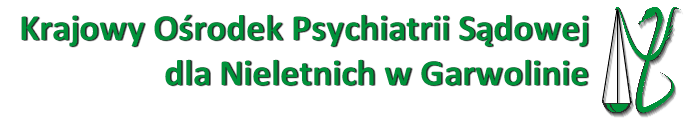 INFORMACJA DLA OFERENTA / KONTRAHENTA w ZWIĄZKU Z UDZIELANIEM ZAMÓWIEŃ PUBLICZNYCHNa podstawie art. 13 Rozporządzenia Parlamentu Europejskiego i Rady (UE) 2016/679 z dnia27 kwietnia 2016r w sprawie ochrony osób fizycznych w związku z przetwarzaniem danych osobowychi w sprawie swobodnego przepływu takich danych oraz uchylenia dyrektywy 95/46/WE (RODO),informuje się o przetwarzaniu danych oraz prawach związanych z przetwarzaniem tych danych:Administrator DanychAdministratorem Pani / Pana danych osobowych jest Krajowy Ośrodek Psychiatrii Sądowej dla Nieletnich w Garwolinie, Al. Legionów 11 08-400 Garwolin.Dane kontaktowe Inspektora Ochrony DanychKontakt z Inspektorem Ochrony Danych tel. 693-529-436, e-mail: iod@kopsn.plPodstawa i cel przetwarzania danychPani / Pana dane osobowe zawarte w ofertach / wnioskach o dopuszczenie do udziału wpostępowaniu o udzielenie zamówienia publicznego a także dane znajdujące się w publiczniedostępnych rejestrach (Krajowy Rejestr Sądowy, Centralna Ewidencja i Informacja o Działalności Gospodarczej RP, Krajowy Rejestr Karny) będą przetwarzane w celu w celu związanym z postępowaniem o udzielenie zamówienia publicznego / postępowaniem konkursowym / rozpatrzenia oferty oraz podjęcia działań przed zawarciem ewentualnej umowy. Dane przetwarzane będą na podstawie art. 6 ust. 1 lit c. RODO, w związku z obowiązującymi przepisami prawa, w szczególności ustawą z dnia 27 sierpnia 2009 r. o finansach publicznych (t.j. Dz.U. z 2021, poz. 305), ustawą z dnia 23 kwietnia 1964r – Kodeks Cywilny (t.j. Dz.U. z 2020, poz. 1740) a w przypadku postępowań o udzielenie zamówienia publicznego / postępowań konkursowych w związku z ustawą  z dnia 11 września 2019 r. Prawo zamówień publicznych (tj. Dz.U. z 2021 r., poz. 1129) zwaną dalej PZPW przypadku wyboru oferty i zawarcia umowy dane zamieszczone w umowie oraz w dokumentacji z nią związanej, będą przetwarzane w celach związanych z realizacją umowy, w tym w celu wystawienia faktur, rachunków oraz prowadzenia sprawozdawczości finansowej na podstawie art. 6 ust. 1 lit c. RODO w związku z obowiązującymi przepisami prawa, w szczególności przepisami wymienionymi powyżej oraz przepisami ustawy z dnia 29 sierpnia 1997r. ordynacja podatkowa (tj. Dz.U. z 2021 r., poz. 1540), ustawy z dnia 29 września 1994 r. o rachunkowości (tj. Dz.U. z 2021 r., poz. 217), ustawy z dnia 15 kwietnia 2011r o działalności leczniczej (tj. Dz.U. z 2022 r., poz. 633).Obowiązek podania danych osobowych bezpośrednio Pani / Pana dotyczących jest wymogiem ustawowym. Konsekwencje niepodania określonych danych mogą wynikać z Pzp lub mogą skutkować brakiem możliwości rozpatrzenia oferty oraz zawarcia ewentualnej umowy.Informacja o  przekazywaniu  danychDane mogą być udostępniane wyłącznie pracownikom upoważnionym do przetwarzania danych. Dane mogą być udostępnione innym podmiotom lub organom upoważnionym na podstawie przepisów prawa. Ośrodek nie zamierza przekazywać danych do państwa trzeciego lub organizacji międzynarodowych.Dane osobowe nie będą podlegać zautomatyzowanemu podejmowaniu decyzji lub profilowaniu.Czas przechowywania danychPani/Pana dane osobowe będą przechowywane, zgodnie z art. 78 ust. 1 PZP, przez okres 4 latod dnia zakończenia postępowania o udzielenie zamówienia, a jeżeli czas trwania umowy przekracza4 lata, okres przechowywania obejmuje cały czas trwania umowy;Odbiorca danych osobowychOdbiorcami Pani/Pana danych osobowych będą osoby lub podmioty, którym udostępniona zostanie dokumentacja postępowania w oparciu o art.18 oraz art. 74 ustawy PZP;Pani / Pana dane mogą być udostępniane innym podmiotom lub organom upoważnionym na podstawie przepisów prawa, a także na podstawie umów powierzenia, w szczególności w przypadku wyboru oferty dane przekazane mogą być dostawcom systemów informatycznych i usług IT podmiotom świadczącym usługi prawnicze, urzędom skarbowym, bankom. Dane nie będą przekazywane do państwa trzeciego lub organizacji międzynarodowej Prawa związane z przetwarzaniem danychna podstawie art. 15 RODO przysługuje Państwu prawo dostępu do danych oraz żądania od Administratora informacji o celu i sposobie przetwarzania danych, przy czym w przypadku, gdy wykonanie obowiązków, o których mowa w art. 15 ust. 1-3 RODO, wymagałoby niewspółmiernie dużego wysiłku, zamawiający może żądać od osoby, której dane dotyczą, wskazania dodatkowych informacji mających na celu sprecyzowanie żądania, w szczególności podania nazwy lub daty postępowania o udzielenie zamówienia publicznego lub konkursu; W związku z art. 75 Pzp ustawy, w przypadku korzystania przez osobę, której dane osobowe są przetwarzane przez zamawiającego z uprawnienia dostępu do danych osobowych, zamawiający może żądać od osoby, występującej z żądaniem wskazania dodatkowych informacji, mających na celu sprecyzowanie nazwy lub daty zakończonego postępowania o udzielenie zamówienia.na podstawie art. 16 RODO prawo do sprostowania danych, które są nieprawidłowe lub niekompletne, przy czym skorzystanie z prawa do sprostowania lub uzupełnienia danych osobowych nie może skutkować zmianą wyniku postępowania o udzielenie zamówienia publicznego ani zmianą postanowień umowy w zakresie niezgodnym z ustawą Prawo zamówień publicznych oraz nie może naruszać integralności protokołu oraz jego załączników; W związku z art. 19 ust. 2 oraz art. 76 Ustawy Pzp, skorzystanie przez osobę, której dane osobowe dotyczą, z uprawnienia do  sprostowania lub uzupełnienia danych osobowych, nie może skutkować zmianą wyniku postępowania o udzielenie zamówienia ani zmianą postanowień umowy w sprawie zamówienia publicznego w zakresie niezgodnym z ustawą oraz nie może naruszać integralności protokołu postępowania oraz jego załączników.na podstawie art. 17 RODO prawo do usunięcia danych przetwarzanych bezpodstawnie, na podstawie art. 18 RODO prawo do ograniczenia przetwarzania, przy czym wystąpienie z żądaniem ograniczenia przetwarzania nie ogranicza przewarzania danych osobowych do czasu zakończenia postępowania o udzielenie zamówienia publicznego lub konkursu; prawo do ograniczenia przetwarzania nie ma zastosowania w odniesieniu do przechowywania, w celu zapewnienia korzystania ze środków ochrony prawnej lub w celu ochrony praw innej osoby fizycznej lub prawnej, lub z uwagi na ważne względy interesu publicznego Unii Europejskiej lub państwa członkowskiego. mają Państwo prawo wniesienia skargi do organu nadzorczego, tj. Prezesa Urzędu Ochrony Danych Osobowych, w tych przypadkach, gdy przetwarzanie Państwa danych narusza przepisy prawa. nie przysługuje Państwu:w związku z art. 17 ust. 3 lit. b, d lub e RODO prawo do usunięcia danych osobowych;prawo do przenoszenia danych osobowych, o którym mowa w art. 20 RODO;na podstawie art. 21 RODO prawo sprzeciwu, wobec przetwarzania danych osobowych, gdyż podstawą prawną przetwarzania Pani/Pana danych osobowych jest art. 6 ust. 1 lit. c RODO. Administrator nie będzie podejmować decyzji w sposób zautomatyzowany, w tym profilować na podstawie przetwarzanych danych osobowych. 